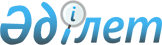 О внесении изменений и дополнений в решение Теректинского районного маслихата от 25 декабря 2018 года № 29-2 "О районном бюджете на 2019-2021 годы"
					
			Утративший силу
			
			
		
					Решение Теректинского районного маслихата Западно-Казахстанской области от 18 марта 2019 года № 33-2. Зарегистрировано Департаментом юстиции Западно-Казахстанской области 26 марта 2019 года № 5577. Утратило силу решением Теректинского районного маслихата Западно-Казахстанской области от 5 февраля 2020 года № 39-3
      Сноска. Утратило силу решением Теректинского районного маслихата Западно-Казахстанской области от 05.02.2020 № 39-3 (вводится в действие со дня первого официального опубликования).
      В соответствии с Бюджетным кодексом Республики Казахстан от 4 декабря 2008 года и Законом Республики Казахстан "О местном государственном управлении и самоуправлении в Республике Казахстан" от 23 января 2001 года Теректинский районный маслихат РЕШИЛ:
      1. Внести в решение Теректинского районного маслихата от 25 декабря 2018 года №29-2 "О районном бюджете на 2019-2021 годы" (зарегистрированное в Реестре государственной регистрации нормативных правовых актов №5472, опубликованное 9 января 2019 года в Эталонном контрольном банке нормативных правовых актов Республики Казахстан) следующие изменения и дополнения:
      пункт 1 изложить в следующей редакции: 
      "1. Утвердить районный бюджет на 2019-2021 годы согласно приложениям 1, 2 и 3 к настоящему решению соответственно, в том числе на 2019 год в следующих объемах:
      1) доходы – 9 821 875 тысяч тенге:
      налоговые поступления – 1 007 405 тысяч тенге;
      неналоговые поступления – 4 260 тысяч тенге;
      поступления от продажи основного капитала – 12 400 тысяч тенге;
      поступления трансфертов – 8 797 810 тысяч тенге;
      2) затраты – 9 940 958 тысяч тенге;
      3) чистое бюджетное кредитование – 84 710 тысяч тенге:
      бюджетные кредиты – 141 033 тысячи тенге;
      погашение бюджетных кредитов – 56 323 тысячи тенге;
      4) сальдо по операциям с финансовыми активами – 0 тенге:
      приобретение финансовых активов – 0 тенге;
      поступления от продажи финансовых активов государства – 0 тенге;
      5) дефицит (профицит) бюджета – -203 793 тысячи тенге;
      6) финансирование дефицита (использование профицита) бюджета – 203 793 тысячи тенге:
      поступление займов – 140 137 тысяч тенге;
      погашение займов – 56 323 тысячи тенге;
      используемые остатки бюджетных средств – 119 979 тысяч тенге.";
      в подпункте 1) пункта 4:
      абзац первый изложить в следующей редакции:
      "1) из республиканского бюджета в общей сумме 3 175 066 тысяч тенге:";
      абзац второй изложить в следующей редакции:
      "на повышение заработной платы отдельных категорий гражданских служащих, работников организаций, содержащихся за счет средств государственного бюджета, работников казенных предприятий в связи с изменением размера минимальной заработной платы – 329 986 тысяч тенге;";
      дополнить абзацем двадцать седьмым следующего содержания:
      "в связи с изменением законодательства на компенсацию из вышестоящего бюджета в нижестоящие бюджеты– 73 546 тысяч тенге;";
      в подпункте 2) пункта 4:
      абзац первый изложить в следующей редакции:
      "2) из областного бюджета в общей сумме 1 100 332 тысячи тенге:";
      абзац второй исключить;
      абзац третий изложить в следующей редакции:
      "на краткосрочное профессиональное обучение рабочих кадров по востребованным на рынке труда профессиям и навыкам – 32 207 тысяч тенге;";
      дополнить абзацем десятым следующего содержания:
      "на частные агенства по трудоустройству – 341 тысяча тенге;";
      дополнить абзацем одиннадцатым следующего содержания:
      "на приобретение учебников и учебно-методических пособий для школ района в связи с переходом на обновленное содержание 1, 4, 9, 10 классов и предшкольной подготовки – 58 928 тысяч тенге;";
      дополнить абзацем двенадцатым следующего содержания:
      "на проведение противоэпизоотеческих мероприятий – 1 325 тысяч тенге;";
      дополнить абзацем тринадцатым следующего содержания:
      "на разработку проектно-сметной документации "Капитального ремонта водохранилища на реке Солянка Теректинского района" – 8 700 тысяч тенге;";
      дополнить абзацем четырнадцатым следующего содержания:
      "на строительство трехэтажного многоквартирного жилого дома в селе Подстепное Теректинского района Западно-Казахстанской области – 15 000 тысяч тенге (без наружных инженерных сетей и благоустройства);";
      дополнить абзацем пятнадцатым следующего содержания:
      "на строительство трехэтажного многоквартирного жилого дома в селе Жана Омир Теректинского района Западно-Казахстанской области – 15 000 тысяч тенге (без наружных инженерных сетей и благоустройства);";
      дополнить абзацем шестнадцатым следующего содержания:
      "на реконструкцию водопровода в селе Жана Омир Теректинского района Западно-Казахстанской области – 68 770 тысяч тенге;";
      дополнить абзацем семнадцатым следующего содержания:
      "на реконструкцию водопровода в селе Узунколь Теректинского района Западно-Казахстанской области – 29 250 тысяч тенге;";
      дополнить абзацем восемнадцатым следующего содержания:
      "на строительство водопровода в селе Юбилейное Теректинского района Западно-Казахстанской области – 53 695 тысяч тенге.";
      приложение 1 к указанному решению изложить в новой редакции согласно приложению к настоящему решению.
      2. Руководителю аппарата Теректинского районного маслихата (В.Мустивко) обеспечить государственную регистрацию данного решения в органах юстиции, его официальное опубликование в Эталонном контрольном банке нормативных правовых актов Республики Казахстан.
      3. Настоящее решение вводится в действие с 1 января 2019 года. Районный бюджет на 2019 год
      тысяч тенге
					© 2012. РГП на ПХВ «Институт законодательства и правовой информации Республики Казахстан» Министерства юстиции Республики Казахстан
				Приложение
к решению Теректинского
районного маслихата
от 18 марта 2019 года №23-2Приложение 1
к решению Теректинского
районного маслихата
от 25 декабря 2018 года №29-2
Категория
Категория
Категория
Категория
Категория
Сумма
Класс
Класс
Класс
Класс
Сумма
Подкласс
Подкласс
Подкласс
Сумма
Специфика
Специфика
Сумма
Наименование
Сумма
1) Доходы
 9 821 875
1
Налоговые поступления
1 007 405
01
Подоходный налог
335 406
2
Индивидуальный подоходный налог
335 406
03
Социальный налог
400 272
1
Социальный налог
400 272
04
Налоги на собственность
243 427
1
Налоги на имущество
222 864
3
Земельный налог
3 872
4
Налог на транспортные средства
9 441
5
Единый земельный налог
7 250
05
Внутренние налоги на товары, работы и услуги
21 665
2
Акцизы
4 556
3
Поступления за использование природных и других ресурсов
9 100
4
Сборы за ведение предпринимательской и профессиональной деятельности 
8 009
07
Прочие налоги
35
1
Прочие налоги
35
08
Обязательные платежи, взимаемые за совершение юридически значимых действий и (или) выдачу документов уполномоченными на то государственными органами или должностными лицами
6 600
1
Государственная пошлина
6 600
2
Неналоговые поступления
4 260
04
Штрафы, пени, санкции, взыскания, налагаемые государственными учреждениями, финансируемыми из государственного бюджета, а также содержащимися и финансируемыми из бюджета (сметы расходов) Национального Банка Республики Казахстан
60
1
Штрафы, пени, санкции, взыскания, налагаемые государственными учреждениями, финансируемыми из государственного бюджета, а также содержащимися и финансируемыми из бюджета (сметы расходов) Национального Банка Республики Казахстан, за исключением поступлений от организаций нефтяного сектора
60
06
Прочие неналоговые поступления
4 200
1
Прочие неналоговые поступления
4 200
3
Поступления от продажи основного капитала 
12 400
01
Продажа государственного имущества, закрепленного за государственными учреждениями
1 400
1
Продажа государственного имущества, закрепленного за государственными учреждениями
1 400
03
Продажа земли и нематериальных активов
11 000
1
Продажа земли
11 000
4
Поступления трансфертов
8 797 810
02
Трансферты из вышестоящих органов государственного управления
8 797 810
2
Трансферты из областного бюджета
8 797 810
Функциональная группа
Функциональная группа
Функциональная группа
Функциональная группа
Функциональная группа
Сумма
Функциональная подгруппа
Функциональная подгруппа
Функциональная подгруппа
Функциональная подгруппа
Сумма
Администратор бюджетных программ
Администратор бюджетных программ
Администратор бюджетных программ
Сумма
Программа
Программа
Сумма
Наименование
Сумма
2) Затраты
9 940 958
01
Государственные услуги общего характера
381 264
1
Представительные, исполнительные и другие органы, выполняющие общие функции государственного управления
307 579
112
Аппарат маслихата района (города областного значения)
20 568
001
Услуги по обеспечению деятельности маслихата района (города областного значения)
20 568
122
Аппарат акима района (города областного значения)
117 909
001
Услуги по обеспечению деятельности акима района (города областного значения)
115 841
003
Капитальные расходы государственного органа
2 068
123
Аппарат акима района в городе, города районного значения, поселка, села, сельского округа
169 102
001
Услуги по обеспечению деятельности акима района в городе, города районного значения, поселка, села, сельского округа
167 109
022
Капитальные расходы государственного органа
1 993
2
Финансовая деятельность
1 000
459
Отдел экономики и финансов района (города областного значения)
1 000
010
Приватизация, управление коммунальным имуществом, постприватизационная деятельность и регулирование споров, связанных с этим
1 000
9
Прочие государственные услуги общего характера
72 685
458
Отдел жилищно-коммунального хозяйства, пассажирского транспорта и автомобильных дорог района (города областного значения)
44 395
001
Услуги по реализации государственной политики на местном уровне в области жилищно-коммунального хозяйства, пассажирского транспорта и автомобильных дорог
30 695
113
Целевые текущие трансферты из местных бюджетов
13 700
459
Отдел экономики и финансов района (города областного значения)
28 290
001
Услуги по реализации государственной политики в области формирования и развития экономической политики, государственного планирования, исполнения бюджета и управления коммунальной собственностью района (города областного значения)
28 290
113
Целевые текущие трансферты из местных бюджетов
0
02
Оборона
29 961
1
Военные нужды 
8 254
122
Аппарат акима района (города областного значения)
8 254
005
Мероприятия в рамках исполнения всеобщей воинской обязанности
8 254
2
Организация работы по чрезвычайным ситуациям
21 707
122
Аппарат акима района (города областного значения)
21 707
006
Предупреждение и ликвидация чрезвычайных ситуаций масштаба района (города областного значения)
5 895
007
Мероприятия по профилактике и тушению степных пожаров районного (городского) масштаба, а также пожаров в населенных пунктах, в которых не созданы органы государственной противопожарной службы
15 812
03
Общественный порядок, безопасность, правовая, судебная, уголовно-исполнительная деятельность
380
9
Прочие услуги в области общественного порядка и безопасности
380
458
Отдел жилищно-коммунального хозяйства, пассажирского транспорта и автомобильных дорог района (города областного значения)
380
021
Обеспечение безопасности дорожного движения в населенных пунктах
380
04
Образование
4 572 313
1
Дошкольное воспитание и обучение
391 993
464
Отдел образования района (города областного значения)
391 993
009
Обеспечение деятельности организаций дошкольного воспитания и обучения
304 226
040
Реализация государственного образовательного заказа в дошкольных организациях образования
87 767
2
Начальное, основное среднее и общее среднее образование
4 068 664
123
Аппарат акима района в городе, города районного значения, поселка, села, сельского округа
3 332
005
Организация бесплатного подвоза учащихся до школы и обратно в сельской местности
3 332
457
Отдел культуры, развития языков, физической культуры и спорта района (города областного значения)
58 964
017
Дополнительное образование для детей и юношества по спорту
58 964
464
Отдел образования района (города областного значения)
4 001 868
003
Общеобразовательное обучение 
3 824 024
006
Дополнительное образование для детей 
177 844
466
Отдел архитектуры, градостроительства и строительства района (города областного значения)
4 500
021
Строительство и реконструкция объектов начального, основного среднего и общего среднего образования
4 500
9
Прочие услуги в области образования
11 1656
464
Отдел образования района (города областного значения)
111 656
001
Услуги по реализации государственной политики на местном уровне в области образования 
14 150
005
Приобретение и доставка учебников, учебно-методических комплексов для государственных учреждений образования района (города областного значения) 
58 928
007
Проведение школьных олимпиад, внешкольных мероприятий и конкурсов районного (городского) масштаба
2 625
015
Ежемесячные выплаты денежных средств опекунам (попечителям) на содержание ребенка-сироты (детей-сирот), и ребенка (детей), оставшегося без попечения родителей
15 133
067
Капитальные расходы подведомственных государственных учреждений и организаций
20 820
06
Социальная помощь и социальное обеспечение
454 390
1
Социальное обеспечение
90 594
451
Отдел занятости и социальных программ района (города областного значения)
80 590
005
Государственная адресная социальная помощь
80 590
464
Отдел образования района (города областного значения)
10 004
030
Содержание ребенка (детей), переданного патронатным воспитателям
10 004
2
Социальная помощь
337 780
451
Отдел занятости и социальных программ района (города областного значения)
337 780
002
Программа занятости
130 953
006
Оказание жилищной помощи
2 560
007
Социальная помощь отдельным категориям нуждающихся граждан по решениям местных представительных органов
48 584
010
Материальное обеспечение детей- инвалидов, воспитывающихся и обучающихся на дому
1 909
014
Оказание социальной помощи нуждающимся гражданам на дому
68 500
017
Обеспечение нуждающихся инвалидов обязательными гигиеническими средствами и предоставление услуг специалистами жестового языка, индивидуальными помощниками в соответствии с индивидуальной программой реабилитации инвалида
42 869
023
Обеспечение деятельности центров занятости населения
42 405
9
Прочие услуги в области социальной помощи и социального обеспечения
26 016
451
Отдел занятости и социальных программ района (города областного значения)
26 016
001
Услуги по реализации государственной политики на местном уровне в области обеспечения занятости и реализации социальных программ для населения
20 201
011
Оплата услуг по зачислению, выплате и доставке пособий и других социальных выплат
2 628
050
Обеспечение прав и улучшение качества жизни инвалидов в Республике Казахстан
3 187
07
Жилищно-коммунальное хозяйство
1 505 685
1
Жилищное хозяйство
645 399
458
Отдел жилищно-коммунального хозяйства, пассажирского транспорта и автомобильных дорог района (города областного значения)
19 682
003
Организация сохранения государственного жилищного фонда
19 682
466
Отдел архитектуры, градостроительства и строительства района (города областного значения)
625 717
003
Проектирование и (или) строительство, реконструкция жилья коммунального жилищного фонда
420 589
004
Проектирование, развитие и (или) обустройство инженерно-коммуникационной инфраструктуры
205 128
2
Коммунальное хозяйство
832 604
458
Отдел жилищно-коммунального хозяйства, пассажирского транспорта и автомобильных дорог района (города областного значения)
8 700
029
Развитие системы водоснабжения и водоотведения
8 700
466
Отдел архитектуры, градостроительства и строительства района (города областного значения)
823 904
005
Развитие коммунального хозяйства
3 993
006
Развитие системы водоснабжения и водоотведения
4 000
058
Развитие системы водоснабжения и водоотведения в сельских населенных пунктах
815 911
3
Благоустройство населенных пунктов
27 682
123
Аппарат акима района в городе, города районного значения, поселка, села, сельского округа
20 432
008
Освещение улиц населенных пунктов
20 383
011
Благоустройство и озеленение населенных пунктов
49
458
Отдел жилищно-коммунального хозяйства, пассажирского транспорта и автомобильных дорог района (города областного значения)
7 250
018
Благоустройство и озеленение населенных пунктов
7 250
08
Культура, спорт, туризм и информационное пространство
499 224
1
Деятельность в области культуры
270 418
457
Отдел культуры, развития языков, физической культуры и спорта района (города областного значения)
270 418
003
Поддержка культурно-досуговой работы
270 418
2
Спорт
4 449
457
Отдел культуры, развития языков, физической культуры и спорта района (города областного значения)
4 449
009
Проведение спортивных соревнований на районном (города областного значения) уровне
1 587
010
Подготовка и участие членов сборных команд района (города областного значения) по различным видам спорта на областных спортивных соревнованиях
2 862
3
Информационное пространство
154 585
456
Отдел внутренней политики района (города областного значения)
13 537
002
Услуги по проведению государственной информационной политики
13 537
457
Отдел культуры, развития языков, физической культуры и спорта района (города областного значения)
141 048
006
Функционирование районных (городских) библиотек
138 150
007
Развитие государственного языка и других языков народа Казахстана
2 898
9
Прочие услуги по организации культуры, спорта, туризма и информационного пространства
69 772
456
Отдел внутренней политики района (города областного значения)
54 250
001
Услуги по реализации государственной политики на местном уровне в области информации, укрепления государственности и формирования социального оптимизма граждан
21 402
003
Реализация мероприятий в сфере молодежной политики
32 848
457
Отдел культуры, развития языков, физической культуры и спорта района (города областного значения)
15 522
001
Услуги по реализации государственной политики на местном уровне в области культуры, развития языков, физической культуры и спорта 
13 522
032
Капитальные расходы подведомственных государственных учреждений и организаций
2 000
10
Сельское, водное, лесное, рыбное хозяйство, особо охраняемые природные территории, охрана окружающей среды и животного мира, земельные отношения
181 902
1
Сельское хозяйство
116 808
462
Отдел сельского хозяйства района (города областного значения)
27 282
001
Услуги по реализации государственной политики на местном уровне в сфере сельского хозяйства
27 282
473
Отдел ветеринарии района (города областного значения)
89 526
001
Услуги по реализации государственной политики на местном уровне в сфере ветеринарии
11 527
005
Обеспечение функционирования скотомогильников (биотермических ям)
2 000
006
Организация санитарного убоя больных животных
2 315
007
Организация отлова и уничтожения бродячих собак и кошек
1 858
009
Проведение ветеринарных мероприятий по энзоотическим болезням животных
6 711
010
Проведение мероприятий по идентификации сельскохозяйственных животных
1 671
011
Проведение противоэпизоотических мероприятий
63 444
6
Земельные отношения
19 525
463
Отдел земельных отношений района (города областного значения)
19 525
001
Услуги по реализации государственной политики в области регулирования земельных отношений на территории района (города областного значения)
15 025
003
Земельно-хозяйственное устройство населенных пунктов
1 500
006
Землеустройство, проводимое при установлении границ районов, городов областного значения, районного значения, сельских округов, поселков, сел
3 000
10
9
Прочие услуги в области сельского, водного, лесного, рыбного хозяйства, охраны окружающей среды и земельных отношений
45 569
459
Отдел экономики и финансов района (города областного значения)
45 569
099
Реализация мер по оказанию социальной поддержки специалистов
45 569
11
Промышленность, архитектурная, градостроительная и строительная деятельность
26 262
2
Архитектурная, градостроительная и строительная деятельность
26 262
466
Отдел архитектуры, градостроительства и строительства района (города областного значения)
26 262
001
Услуги по реализации государственной политики в области строительства, улучшения архитектурного облика городов, районов и населенных пунктов области и обеспечению рационального и эффективного градостроительного освоения территории района (города областного значения)
20 042
013
Разработка схем градостроительного развития территории района, генеральных планов городов районного (областного) значения, поселков и иных сельских населенных пунктов
6 000
015
Капитальные расходы государственного органа
220
12
Транспорт и коммуникации
1 734 194
1
Автомобильный транспорт
1 726 143
123
Аппарат акима района в городе, города районного значения, поселка, села, сельского округа
6 272
013
Обеспечение функционирования автомобильных дорог в городах районного значения, поселках, селах, сельских округах
6 272
458
Отдел жилищно-коммунального хозяйства, пассажирского транспорта и автомобильных дорог района (города областного значения)
1 719 871
022
Развитие транспортной инфраструктуры
1 178 928
023
Обеспечение функционирования автомобильных дорог
54 973
045
Капитальный и средний ремонт автомобильных дорог районного значения и улиц населенных пунктов
10
051
Реализация приоритетных проектов транспортной инфраструктуры
485 960
9
Прочие услуги в сфере транспорта и коммуникаций
8 051
458
Отдел жилищно-коммунального хозяйства, пассажирского транспорта и автомобильных дорог района (города областного значения)
8 051
037
Субсидирование пассажирских перевозок по социально значимым городским (сельским), пригородным и внутрирайонным сообщениям
8 051
13
Прочие
46 670
3
Поддержка предпринимательской деятельности и защита конкуренции
11 179
469
Отдел предпринимательства района (города областного значения)
11 179
001
Услуги по реализации государственной политики на местном уровне в области развития предпринимательства
11 179
9
Прочие
35 491
123
Аппарат акима района в городе, города районного значения, поселка, села, сельского округа
8 924
040
Реализация мер по содействию экономическому развитию регионов в рамках Программы развития регионов до 2020 года
8 924
459
Отдел экономики и финансов района (города областного значения)
26 567
012
Резерв местного исполнительного органа района (города областного значения) 
16 057
026
Целевые текущие трансферты бюджетам города районного значения, села, поселка, сельского округа на повышение заработной платы отдельных категорий гражданских служащих, работников организаций, содержащихся за счет средств государственного бюджета, работников казенных предприятий в связи с изменением размера минимальной заработной платы
10 510
14
Обслуживание долга 
0
1
Обслуживание долга 
0
459
Отдел экономики и финансов района (города областного значения)
0
021
Обслуживание долга местных исполнительных органов по выплате вознаграждений и иных платежей по займам из областного бюджета
0
15
Трансферты
508 713
1
Трансферты
508 713
459
Отдел экономики и финансов района (города областного значения)
508 713
006
Возврат неиспользованных (недоиспользованных) целевых трансфертов
1 466
024
Целевые текущие трансферты из нижестоящего бюджета на компенсацию потерь вышестоящего бюджета в связи с изменением законодательства
269 181
038
Субвенции
220 822
051
Трансферты органам местного самоуправления
17 244
3) Чистое бюджетное кредитование
84 710
Бюджетные кредиты 
141 033
10
Сельское, водное, лесное, рыбное хозяйство, особо охраняемые природные территории, охрана окружающей среды и животного мира, земельные отношения
141 033
9
Прочие услуги в области сельского, водного, лесного, рыбного хозяйства, охраны окружающей среды и земельных отношений
141 033
459
Отдел экономики и финансов района (города областного значения)
141 033
018
Бюджетные кредиты для реализации мер социальной поддержки специалистов 
141 033
Категория
Категория
Категория
Категория
Категория
Сумма
Класс
Класс
Класс
Класс
Сумма
Подкласс
Подкласс
Подкласс
Сумма
Специфика
Специфика
Сумма
Наименование
Сумма
5
Погашение бюджетных кредитов
56 323
01
Погашение бюджетных кредитов
56 323
1
Погашение бюджетных кредитов, выданных из государственного бюджета
56 323
4) Сальдо по операциям с финансовыми активами
0
Функциональная группа
Функциональная группа
Функциональная группа
Функциональная группа
Функциональная группа
Сумма
Функциональная подгруппа
Функциональная подгруппа
Функциональная подгруппа
Функциональная подгруппа
Сумма
Администратор бюджетных программ
Администратор бюджетных программ
Администратор бюджетных программ
Сумма
Программа
Программа
Сумма
Наименование
Сумма
Приобретение финансовых активов
0
13
Прочие
0
9
Прочие
0
458
Отдел жилищно-коммунального хозяйства, пассажирского транспорта и автомобильных дорог района (города областного значения)
0
065
Формирование или увеличение уставного капитала юридических лиц
0
Категория
Категория
Категория
Категория
Категория
Сумма
Класс
Класс
Класс
Класс
Сумма
Подкласс
Подкласс
Подкласс
Сумма
Специфика
Специфика
Сумма
Наименование
Сумма
6
Поступления от продажи финансовых активов государства
0
01
Поступления от продажи финансовых активов государства
0
1
Поступления от продажи финансовых активов внутри страны
0
5) Дефицит (профицит) бюджета
-203 793
6) Финансирование дефицита (использование профицита) бюджета
203 793
7
Поступление займов
140 137
01
Внутренние государственные займы
140 137
2
Договоры займа
140 137
Функциональная группа
Функциональная группа
Функциональная группа
Функциональная группа
Функциональная группа
Сумма
Функциональная подгруппа
Функциональная подгруппа
Функциональная подгруппа
Функциональная подгруппа
Сумма
Администратор бюджетных программ
Администратор бюджетных программ
Администратор бюджетных программ
Сумма
Программа
Программа
Сумма
Наименование
Сумма
16
Погашение займов
56 323
1
Погашение займов 
56 323
459
Отдел экономики и финансов района (города областного значения)
56 323
005
Погашение долга местного исполнительного органа перед вышестоящим бюджетом
56 323
Категория
Категория
Категория
Категория
Категория
Сумма
Класс
Класс
Класс
Класс
Сумма
Подкласс
Подкласс
Подкласс
Сумма
Специфика
Специфика
Сумма
Наименование
Сумма
8
Используемые остатки бюджетных средств
119 979
01
Остатки бюджетных средств
119 979
1
Свободные остатки бюджетных средств
119 979